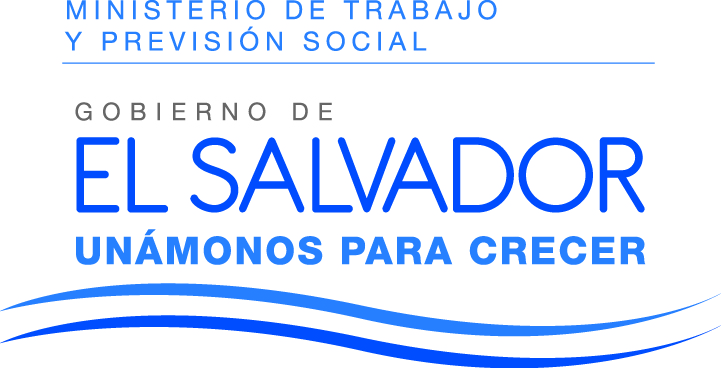 DEPARTAMENTO NACIONAL DE EMPLEODEPARTAMENTO NACIONAL DE EMPLEODEPARTAMENTO NACIONAL DE EMPLEODEPARTAMENTO NACIONAL DE EMPLEOUNIDAD DE FERIAS DE EMPLEOUNIDAD DE FERIAS DE EMPLEOUNIDAD DE FERIAS DE EMPLEOUNIDAD DE FERIAS DE EMPLEOFERIAS DE EMPLEO LGBTI 2017FERIAS DE EMPLEO LGBTI 2017FERIAS DE EMPLEO LGBTI 2017FERIAS DE EMPLEO LGBTI 2017ACTIVIDAD LUGAR   OFICINA FECHASFeria de Empleo LGBTISEDE CENTRAL MTPSSan SalvadorJueves 
22/06/2017Se contrataron 1 hombre y 1 mujer como resultado de esta feria.Se contrataron 1 hombre y 1 mujer como resultado de esta feria.Se contrataron 1 hombre y 1 mujer como resultado de esta feria.Se contrataron 1 hombre y 1 mujer como resultado de esta feria.